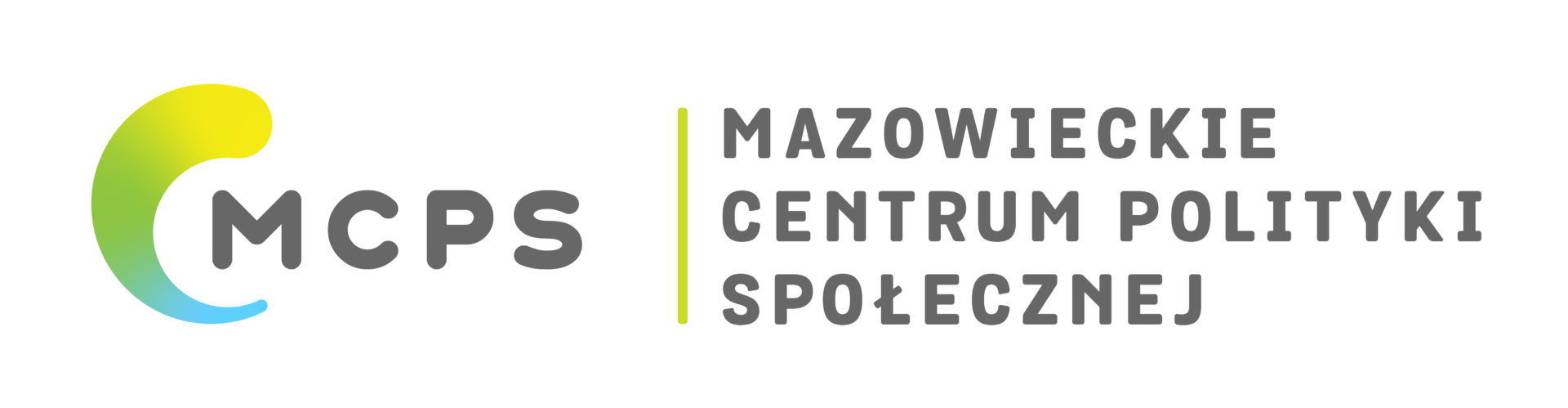 				PROGRAM SZKOLENIA „ZEWNĘTRZNE ŹRÓDŁA FINANSOWANIA PODMIOTÓW EKONOMII SPOŁECZNEJ”data: 28 lipca 2021 r. godz.: 9.00-14.00GODZINYTEMATYKA9:00-9:15logowanie uczestników9:15-9:30Wprowadzenie do tematu: Zewnętrzne źródła finansowania podmiotów ekonomii społecznej. Przedstawienie uczestników. Oczekiwania i doświadczenia uczestników.9:30-10:30Przegląd prawnych możliwości finansowania działań PES w podziale na źródła.Przybliżenie źródeł finansowania podmiotów ekonomii społecznej:- prywatne i publiczne- krajowe i zagraniczne10:30 - 11:15Przerwa11:15 - 12:00Formy wsparcia PES:zwrotne formy wsparcia PES: fundusze pożyczkowe i poręczeniowe, pożyczkibezzwrotne formy wsparcia: składki członkowskie, darowizny, ulgi podatkowe, loterie fantowe, crowdfunding, zbiórki publiczne, aukcje, sponsoring12:00 - 12:45Dotacje od jednostek publicznych, granty i mini granty, pożyczki jako zwrotne wsparcie dla PES. Dostarczenie informacji o aktualnie ogłoszonych konkursach                           w województwie mazowieckim12:45 - 13:15Przerwa13:15 - 14:00Współpraca PES z biznesem:sponsoringfundraisingkorzyści i wymagania współpracy z biznesemspołeczna odpowiedzialność biznesu (CSR).